PARÓQUIA SÃO JUDAS TADEU PROGRAMAÇÃO DA SEMANA SANTA EM TEMPOS DE PANDEMIA.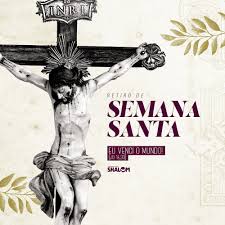 DIA 28/03 – Domingo de Ramos – Benção dos Ramos (PARTICIPANTES: MÁXIMO 15 PESSOAS)07:00h – Missa – Matriz São Judas Tadeu(Equipes de canto, Equipe de celebração e ministério sob a responsabilidade das Comunidades Santo Antônio e São Francisco)10:00h – Missa – Matriz São Judas Tadeu(Equipes de canto, Equipe de celebração e ministério sob a responsabilidade das Comunidades Mãe Rainha e São Bento)17:00h – Missa – Comunidade Albertos                 19:00h – Missa – Matriz São Judas Tadeu                       (Equipes de canto, Equipe de celebração e ministério                                                                         sob a responsabilidade da Comunidade Santo Judas Tadeu: Área 01, Área 02, Área 03, Área 04, )DIA 29/03 – Segunda Feira Santa19:00h – Missa – Matriz São Judas Tadeu – (Equipes de canto, Equipe de celebração e ministério sob a responsabilidade da Comunidade Santo AntônioPARTICIPANTES: MÁXIMO 15 PESSOASDIA 30/03 – Terça Feira Santa19:00h – Missa – Matriz São Judas Tadeu – (Equipes de canto, Equipe de celebração e ministério sob a responsabilidade da Comunidade Mãe Rainha)PARTICIPANTES: MÁXIMO 15 PESSOASDIA 31/03 – Quarta Feira Santa19:00h – Missa – Matriz São Judas Tadeu – (Equipes de canto, Equipe de celebração e ministériosob a responsabilidade da Comunidade São Francisco)PARTICIPANTES: MÁXIMO 15 PESSOASTRÍDUO PASCALDIA 01/04 –– Quinta Feira SantaInstituição da Eucaristia19:00h – Missa – Matriz São Judas Tadeu(Equipes de canto, Equipe de celebração e ministério sob a responsabilidade da Comunidade Santo Judas Tadeu: Área 01, Área 02, Área 03, Área 04)Com representação das comunidadesPARTICIPANTES: MÁXIMO 30 PESSOASDIA 02/04 – Sexta Feira Santa – Paixão do Senhor* Dia de jejum e abstinência de carne15:00h – Solene Ação Litúrgica – Veneração da Santa Cruz na Matriz São Judas Tadeu.PARTICIPANTES: MÁXIMO 30 PESSOASDIA 03/04 – Sábado Santo – Vigília Pascal19:00h – Missa – Matriz São Judas Tadeu(Equipes de canto, Equipe de celebração e ministério sob a responsabilidade das Comunidade Santo Judas Tadeu: Área 01, Área 02, Área 03, Área 04).Com representação das comunidadesPARTICIPANTES: MÁXIMO 30 PESSOASDIA 04/04 – Domingo da Ressurreição com as devidas restrições de participantes.07:00h – Missa – Matriz São Judas Tadeu(Equipes de canto, Equipe de celebração e ministério sob a responsabilidade das Comunidades Santo Antônio e São Francisco).10:00h – Missa – Matriz São Judas Tadeu(Equipes de canto, Equipe de celebração e ministério – soba responsabilidade das Comunidades Mãe Rainha e São  Bento).17:00 hs – Caminhada com o Santíssimo pelas ruas da ParóquiaCristo ressuscitou e vai ao encontro das comunidades. Assim abençoa cada família, comunidades e enfermos.19:00h – Missa – Matriz São Judas TadeuEquipes de canto, Equipe de celebração e ministério sob a responsabilidade da Comunidade Santo Judas Tadeu: Área 01, Área 02, Área 03, Área 04).Pe. João Bosco da SilvaCPE; CCE’sCPAE